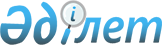 О внесении изменения в постановление Правительства Республики Казахстан от 17 сентября 2013 года № 977 "Об утверждении Правил открытия (закрытия), функционирования (эксплуатации), категорирования, классификации, обустройства, а также требований по техническому оснащению и организации работы пунктов пропуска через Государственную границу Республики Казахстан"Постановление Правительства Республики Казахстан от 26 января 2017 года № 19
      Правительство Республики Казахстан ПОСТАНОВЛЯЕТ:
      1. Внести в постановление Правительства Республики Казахстан от 17 сентября 2013 года № 977 "Об утверждении Правил открытия (закрытия), функционирования (эксплуатации), категорирования, классификации, обустройства, а также требований по техническому оснащению и организации работы пунктов пропуска через Государственную границу Республики Казахстан" (САПП Республики Казахстан, 2013 г., № 54, ст. 765) следующее изменение:
      в Правилах открытия (закрытия), функционирования (эксплуатации), категорирования, классификации, обустройства, а также требованиях по техническому оснащению и организации работы пунктов пропуска через Государственную границу Республики Казахстан, утвержденных указанным постановлением:
      пункт 6 изложить в следующей редакции:
      "6. Вопрос установления пункта пропуска с сопредельным государством согласовывается Министерством иностранных дел Республики Казахстан, после чего Министерство по инвестициям и развитию Республики Казахстан разрабатывает в установленном порядке проекты соответствующих соглашений.
      Требования настоящего пункта не распространяются на правоотношения, возникающие при рассмотрении вопроса установления морских и воздушных (авиационных) пунктов пропуска.".
      2. Настоящее постановление вводится в действие по истечении десяти календарных дней после дня его первого официального опубликования.
					© 2012. РГП на ПХВ «Институт законодательства и правовой информации Республики Казахстан» Министерства юстиции Республики Казахстан
				
      Премьер-Министр
Республики Казахстан

 Б. Сагинтаев
